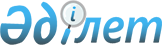 О реализации Указа Президента Республики Казахстан от 11 июня 2001 года N 628 "О квоте иммиграции на 2001 год"Постановление Правительства Республики Казахстан от 9 июля 2001 года N 927

      Во исполнение Указа Президента Республики Казахстан от 11 июня 2001 года N 628 U010628_ "О квоте иммиграции на 2001 год" Правительство Республики Казахстан постановляет: 

      1. Агентству Республики Казахстан по миграции и демографии, акимам областей, городов Астаны и Алматы обеспечить в пределах предусмотренных на эти цели денежных средств республиканского бюджета прием и обустройство в местах расселения включенных в квоту иммиграции репатриантов (оралманов), а также осуществить организованную репатриацию лиц казахской национальности, которые не могут вернуться на свою историческую родину без финансовой поддержки государства. 

      2. Министерству иностранных дел Республики Казахстан совместно с Агентством Республики Казахстан по миграции и демографии: 

      1) обратиться по дипломатическим каналам к правительствам соответствующих государств по вопросам выезда и транзитного проезда репатриантов (оралманов) и оказания им содействия при переезде через границы государств выезда; 

      2) проработать с соответствующими органами иностранных государств вопросы, связанные с защитой гражданских и имущественных прав соотечественников, изъявивших желание возвратиться на историческую родину. 

      3. Акимам областей, городов Астаны и Алматы в месячный срок представить в Агентство Республики Казахстан но миграции и демографии перечень районов, населенных пунктов для компактного расселения семей репатриантов (оралманов). 

      4. Комитету национальной безопасности Республики Казахстан (по согласованию) при необходимости организовать временные контрольно-пропускные пункты для осуществления пограничного контроля прибывающих репатриантов (оралманов) из иностранных государств. 

      5. Министерству внутренних дел Республики Казахстан обеспечить личную и имущественную безопасность репатриантов (оралманов) в пути следования по территории Республики Казахстан и в местах расселения. 

      6. Агентству Республики Казахстан по миграции и демографии совместно с заинтересованными центральными исполнительными органами представить в Правительство Республики Казахстан в срок до 1 февраля 2002 года информацию о выполнении настоящего постановления. 

      7. Настоящее постановление вступает в силу со дня подписания. 

 

     Премьер-Министр     Республики Казахстан

     (Специалисты: Мартина Н.А.,                   Абрамова Т.М.)
					© 2012. РГП на ПХВ «Институт законодательства и правовой информации Республики Казахстан» Министерства юстиции Республики Казахстан
				